PATIENT COMFORT ASSESSMENT GUIDEIMPORTANT: You must complete this form at each visit to help us provide the best possible care for you. Please answer every question to the best of your ability.Name: ________________________________ Date of Injury: ____________ Today’s Date: ______________ASSESEMENT OF PAIN AND CHARACTER:Since your last visit:Determine your pain level from 1 being the least and 10 being the worst.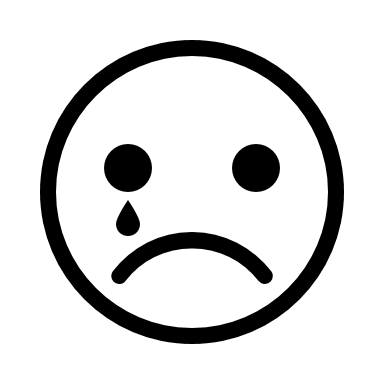 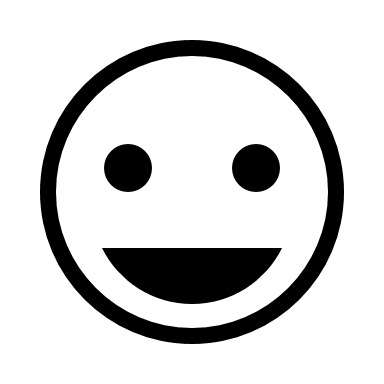 1	2	3	4	5	6	7	8	9	10Pain at its worst: ___ Pain now: ___ Pain with medication: ___ Level when most comfortable: ___Level that is tolerable: ___ Pain level at last office visit: ___CIRCLE THE WORDS THAT DESCRIBE YOUR PAIN:    Nagging      Stabbing      Unbearable      Sharp      Shooting   Exhausting      Aching      Burning      Penetrating      Tiring      Gnawing     Throbbing      Numbness      Paralyzing   Tingling      Deep      Sudden      ContinuousSince the accident, have your activities changed? If so which ones? ___________________________________________ _________________________________________________________________________________________________What keeps you from doing these activities? _______________________________________________________________________________________________________________________________________________________________If your experiencing any of the following, please circle: Sleeplessness       Incontinence      Fatigue      Fainting      Muscle Spasms      Anxiety      Dizziness      Loss of Feeling      Headaches       Nausea      Constipation       Muscle Weakness  Weight Loss      Weight Gain      Distorted Vision      Sexual Dysfunction       Missing Work       Change in Appetite Nightmares     Inability to Concentrate      Depression     Irritability     Anger      Crying      Suicidal      Mobility Other: ____________________________________________________________________________________________Were any of the experiences listed above present before your accident/injury? YES / NOIf you answered yes, identify the symptoms:						______________________________________________________________________________________________________________________________________________________________________________________________________________________________________________________________________________________________________Have you been exercising, stretching or continuing with physical therapy or on your own? YES / NOIf the pain wakes you up, can you get to sleep within 30 minutes after readjusting? 	YES / NOMEDICATION INFORMATION:Please list each medication as well as dosage and how it affects your pain level:_______________________________________________  No Relief  0  1  2  3  4  5  6  7  8  9  10  Complete Relief_______________________________________________  No Relief  0  1  2  3  4  5  6  7  8  9  10  Complete Relief_______________________________________________  No Relief  0  1  2  3  4  5  6  7  8  9  10  Complete Relief_______________________________________________  No Relief  0  1  2  3  4  5  6  7  8  9  10  Complete Relief_______________________________________________  No Relief  0  1  2  3  4  5  6  7  8  9  10  Complete Relief_______________________________________________  No Relief  0  1  2  3  4  5  6  7  8  9  10  Complete ReliefDoes the medication increase your level of function? 		YES / NODoes the medication improve your daily activities of life?	YES / NODoes the medication improve your quality of life?		YES / NOHow long does it take for the pain to subside? ____________________________________________________________How long does the pain relief last?  _____________________________________________________________________What makes your pain worse?  ________________________________________________________________________What makes your pain better?  ________________________________________________________________________Please list adverse side effects from medication: ________________________________________________________________________________________________________________________________________________________________________________________________________________________________________________________________________________________________________________________________________________________________If your experiencing any of the following, please circle: Sleeplessness       Incontinence      Fatigue      Fainting      Muscle Spasms      Anxiety      Dizziness      Loss of Feeling      Headaches       Nausea      Constipation       Muscle Weakness  Weight Loss      Weight Gain      Distorted Vision      Sexual Dysfunction       Missing Work       Change in Appetite Nightmares     Inability to Concentrate      Depression     Irritability     Anger      Crying      Suicidal      Mobility Other: ____________________________________________________________________________________________Were any of the experiences listed above present before your accident/injury? YES / NOIf you answered yes, identify the symptoms:						______________________________________________________________________________________________________________________________________________________________________________________________________________________________________________________________________________________________________Have you been exercising, stretching or continuing with physical therapy or on your own? YES / NOPatient Name: _________________________________________ 	Date of Birth: _____________________EFFECTS OF PAIN (DECREASED ACTIVITIES OF DAILY LIVING):Circle the daily physical activities you participated in before the pain began:House      Cleaning       Gardening       Crafts      Traveling       Working on Cars       Sports        Exercise						Hobbies: Please identify each hobby you enjoyed before the pain started:Animals	Going to the movies	Sleeping	Golf		SocializingBoating	Hiking			Swimming	Gardening	FishingBowling	Hunting			Traveling	Running	BicyclingWatching TV	Relaxing		Church		Painting	WalkingReading	Camping		Entertaining	Cooking		WoodworkingSewing	Eating Out		Playing		Dancing		NappingCircle the one number that describes how during the past week, pain has interfered with:General Activity:	Doesn’t Interfere   0   1   2   3   4   5   6   7   8   9   10   Completely InterferesMood:			Doesn’t Interfere   0   1   2   3   4   5   6   7   8   9   10   Completely InterferesNormal Work:		Doesn’t Interfere   0   1   2   3   4   5   6   7   8   9   10   Completely InterferesSleep:			Doesn’t Interfere   0   1   2   3   4   5   6   7   8   9   10   Completely InterferesEnjoyment of Life:	Doesn’t Interfere   0   1   2   3   4   5   6   7   8   9   10   Completely InterferesAbility to Concentrate:	Doesn’t Interfere   0   1   2   3   4   5   6   7   8   9   10   Completely InterferesIf you are NOT working with restrictions, how does your injury keep you from performing your job duties?______________________________________________________________________________________________________________________________________________________________________________________DRUG-TAKING BEHAVIOR: Are you currently seeing another Doctor?		YES / NOHave you ever been treated for substance abuse? 	YES / NODo you currently have a substance abuse problem?	YES / NOHave you taken any other substances to assist with pain control other than the prescription medication from our clinic?	YES / NO (If yes, please identify)______________________________________________________________________________________________________________________________________________________________________________________To get relief, have your taken more than the assigned dosage of your medication prescribed?	YES / NOPatient Name: _________________________________________ 	Date of Birth: _____________________LOCATION OF PAIN:  Please circle each area that you experience pain as a result of your injury.Head	Chest	Neck	Face	Abdomen	Groin	Upper Back	Lower Back 	OtherRight: Thigh     Ankle	Wrist	Knee	Calf	Arm	Shoulder     Buttock	Foot	Hand	HipLeft:    Thigh     Ankle	Wrist	Knee	Calf	Arm	Shoulder     Buttock	Foot	Hand	HipOn the picture, mark all areas of current pain. Please indicate only the areas related to your injuries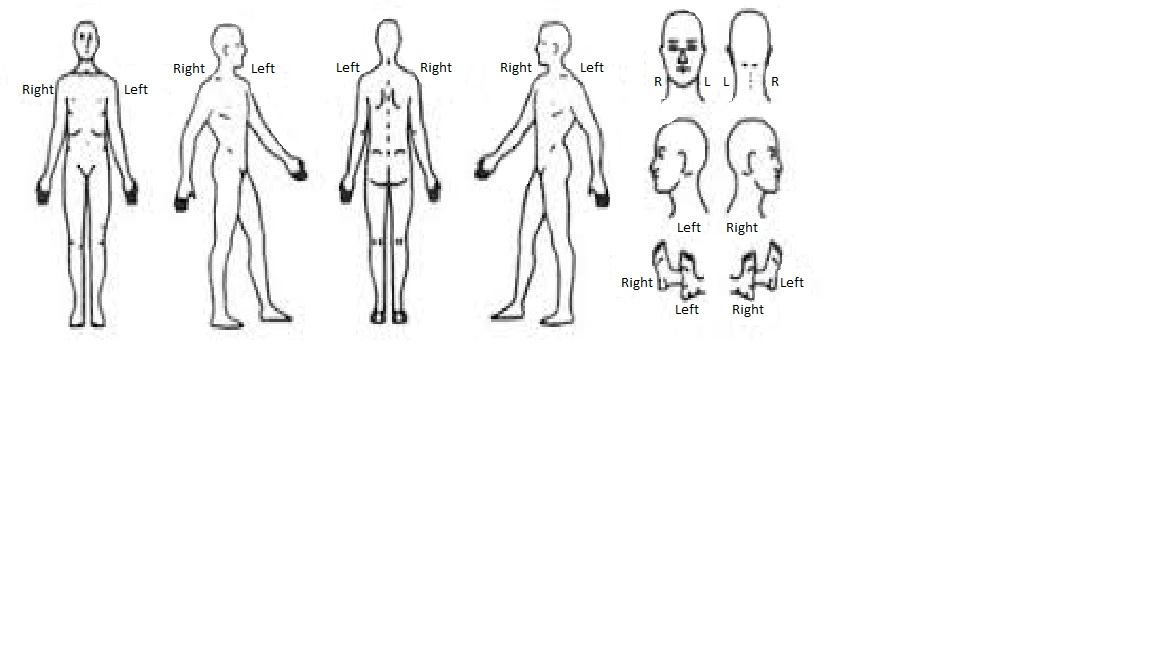 CONTROLLED SUBSTANCE PRESCRIPTION AGREEMENTControlled substance medications (e.g. narcotics, tranquilizers, and barbiturates) can be very useful in treating certain health conditions. They are prescribed to relieve pain, manage symptoms and improve function and/or ability to work. However, if not used properly, they can cause medical problems and contribute to addiction and crime. Therefore our office must manage these medications in ways that are medically appropriate and that meet all federal and state regulations. Please read the following carefully. By signing it, you are agreeing to follow every one of the requirements it contains. Plese read and sign:I am responsible for my controlled substance medications. If the prescription is lost, misplaced, stolen, accidentally destroyed, or if I use it up sooner than prescribed, I understand that it will not be replaced.I understand that if my medication is stolen, I must file a police report with the local law enforcement agencies. I will not request or accept controlled substance medications from any other physician or individual while I am receiving such medication from Dr. Arnold Morris III, D.O. or their designated provider. The only exception will be medication prescribed while I am admitted to a hospital.Controlled substance medications must be obtained from the same pharmacy. Using multiple pharmacies is not acceptable. I authorize the prescribing physician to discuss all relevant healthcare information with the pharmacist at the dispensing pharmacy whenever he/she feel it is indicated. I voluntarily give authorization for random drug screen testing.Refills of controlled substance medications:Will be made only during regularly scheduled office hours.Will not be made after office hours, on holidays or weekends.Will not be called in.Will not be made if I “run out early”, I am responsible for taking the medication in the dose prescribed, and for keeping track of the amount remaining.I understand that controlled substances can be habit forming and cause physical dependence. I further understand that should dependance become a problem, suddenly stopping the medication could cause withdrawal symptoms, including but not limited to flu-like symptoms, sleeplessness, irritability, anxiety, and in rare cases, seizures. I understand that patients with a personal or family history of substance abuse, including alcohol abuse may be at greater risk for potential abuse. I have notified Dr. Arnold Morrs III, D.O.  of any personal or family history of substance abuse.I understand that fraudulent attempts to obtain controlled substances as well as selling, trading, or giving such medications to another person, including a family member is illegal and will be reported to the appropriate law enforcement agencies for further investigation. In such instances, doctor/patient confidentiality doesn’t prevent doctors from providing pertinent information to legal authorities.I have read the contract and it has been explained to me. I have been given an opportunity to ask questions and fully understand that a violation of any of the above conditions may result in termination of my controlled substance medications and permanent dismissal from the practice.Patient Signature:  ___________________________________________	              Date: ___________________Physician Signature: __________________________________________	              Date: ___________________								Patient Name: ________________________									   Date: ________________________OPIOID RISK TOOL									Mark Each Box	 Item Score             Item Score									That Applies	  If Female	If MaleFamily History of Substance Abuse-	Alcohol		      [   ]	                    1		     3Illegal Drugs		      [   ]      	       2		     3Perscription Drugs	      [   ]  	       4		     4Personal History of Substance Abuse-	Alcohol		      [   ]		       3		     3Illegal Drugs		      [   ]		       4		     3Perscription Drugs	      [   ]		       5		     5Age (Mark box if 16-45)-						      [   ]		       1  		     1 				     History of Preadolescent Sexual Abuse-				      [   ]		       3		     0Psychological Disease			Attention Deficit Disorder,   [   ]		       2		     2Obsessive Compulsive DisorderBipolar, SchizophreniaDepression		       [   ]		       1		     1				TOTAL	   ________      ________				Total Score Risk Category				Low Risk: 0-3				Moderate Risk: 4-7				High Risk: ≥ 8